ΔΗΛΩΣΗ ΜΑΘΗΜΑΤΩΝ ΑΚΑΔ. ΕΤΟΥΣ 2019 – 2020 Ο/η  ……………………………………………………………………., μεΑ.Μ. ………………………….. δηλώνω τα παρακάτω μαθήματα χειμερινού/ εαρινού εξάμηνου  ακαδ.έτους  2019 - 2020  προκειμένου να λάβω μέρος  στις εξετάσεις περιόδου Σεπτεμβρίου 2020.Αθήνα……….      Ο/Η  δηλών (ουσα)			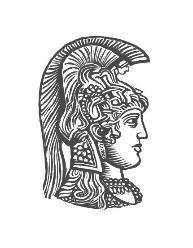 ΕΛΛΗΝΙΚΗ ΔΗΜΟΚΡΑΤΙΑΕθνικόν και ΚαποδιστριακόνΠανεπιστήμιον Αθηνών     ΙΔΡΥΘΕΝ ΤΟ 1837ΣΧΟΛΗ ΕΠΙΣΤΗΜΩΝ ΤΗΣ ΑΓΩΓΗΣΠαιδαγωγικό Τμήμα Δημοτικής ΕκπαίδευσηςΝαυαρίνου 13Α, Αθήνα, Τ.Τ. 106 80ΣΧΟΛΗ ΕΠΙΣΤΗΜΩΝ ΤΗΣ ΑΓΩΓΗΣΠαιδαγωγικό Τμήμα Δημοτικής ΕκπαίδευσηςΝαυαρίνου 13Α, Αθήνα, Τ.Τ. 106 80Α/ΑΚ.Μ.ΤΙΤΛΟΣ ΜΑΘΗΜΑΤΟΣ